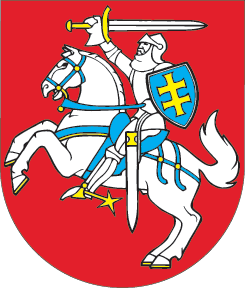 LIETUVOS RESPUBLIKOSTERITORIJŲ PLANAVIMO ĮSTATYMO NR. I-1120 17, 20 IR 21 STRAIPSNIŲ PAKEITIMOĮSTATYMAS2019 m. birželio 6 d. Nr. XIII-2188Vilnius1 straipsnis. 17 straipsnio pakeitimasPripažinti netekusiu galios 17 straipsnio 6 dalies 5 punktą.2 straipsnis. 20 straipsnio pakeitimasPripažinti netekusia galios 20 straipsnio 7 dalį.3 straipsnis. 21 straipsnio pakeitimasPripažinti netekusiu galios 21 straipsnio 2 dalies 5 punktą.4 straipsnis. Įstatymo įsigaliojimas Šis įstatymas įsigalioja 2020 m. sausio 1 d.Skelbiu šį Lietuvos Respublikos Seimo priimtą įstatymą.Respublikos Prezidentė	Dalia Grybauskaitė